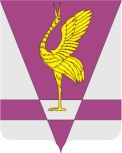 В соответствии со статьями 50, 51 Федерального Закона от 06.10.2003г № 131-ФЗ «Об общих принципах организации местного самоуправления в Российской Федерации», со статьей 4.1 Закона Красноярского края от 05.06.2008 № 5-1732 «О порядке безвозмездной передачи в муниципальную собственность имущества, находящегося в государственной собственности края, и безвозмездного приема имущества, находящегося в муниципальной собственности, в государственную собственность края», в рамках реализации государственной программы «Развитие образования», утвержденной постановлением Правительства Красноярского края от 30.09.2013 № 508-п, руководствуясь статьями 23, 51, 52 Устава Ужурского района, на основании Положения о порядке управления и распоряжения муниципальной собственностью Ужурского района Красноярского края, утвержденного решением Ужурского районного Совета депутатов от 21.06.2016 № 12-79р, Ужурский районный Совет депутатов РЕШИЛ:1. Принять предложенное к передаче в муниципальную собственность муниципального образования Ужурский район Красноярского края движимое имущество, находящееся в государственной собственности Красноярского края согласно приложению.2. Решение вступает в силу со дня его подписания.Приложениек решению Ужурского районного Совета депутатов от 20.12.2023 № 39-258рПЕРЕЧЕНЬкраевого имущества, предлагаемого к передаче в муниципальную собственность муниципальногообразования Ужурский район Красноярского края из государственной собственности Красноярского края вКРАСНОЯРСКИЙ КРАЙУЖУРСКИЙ РАЙОННЫЙ СОВЕТДЕПУТАТОВРЕШЕНИЕКРАСНОЯРСКИЙ КРАЙУЖУРСКИЙ РАЙОННЫЙ СОВЕТДЕПУТАТОВРЕШЕНИЕКРАСНОЯРСКИЙ КРАЙУЖУРСКИЙ РАЙОННЫЙ СОВЕТДЕПУТАТОВРЕШЕНИЕ20.12.2023г. Ужур№ 39-258рО приеме движимого имущества, находящегося в государственной собственности Красноярского края в муниципальную собственность муниципального образования Ужурский район Красноярского края О приеме движимого имущества, находящегося в государственной собственности Красноярского края в муниципальную собственность муниципального образования Ужурский район Красноярского края О приеме движимого имущества, находящегося в государственной собственности Красноярского края в муниципальную собственность муниципального образования Ужурский район Красноярского края Председатель Ужурского районного Совета депутатов__________________Агламзянов А.С.Глава Ужурского района _________________Зарецкий К.Н.№ п/пНаименование имущества№ выписки из электронного ПТСИндивидуальные характеристикикол-воБалансовая стоимость, руб.1234561Специальный автобус для перевозки детей164301069415890Модель/марка УАЗ Коммерческое наименование128801VIN: XТТ128801R1002748№ кузова: XТТ128801R1002748№ двигателя: ХТТ040951Р3020717цвет желтыйгод выпуска 202313 043 000,002Специальный автобус для перевозки детей164301074839077модель ПАЗКоммерческое наименование 32053-70VIN: X1М3205ВХPS002491№ кузова: X1М3205ВХPS002491№ двигателя: P1000940цвет желтыйгод выпуска 202313 464 757,003Специальный, автобус для перевозки детей164301074839044модель ПАЗКоммерческое наименование 32053-70VIN: X1М3205ВХPS002447№ кузова: X1М3205ВХPS002447№ двигателя: P1000894цвет желтыйгод выпуска 202313 464 757,00Итого37 272 514,00